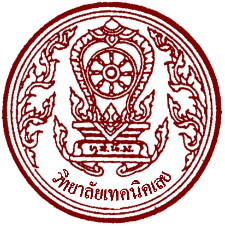 แบบตรวจแผนการจัดการเรียนรู้แบบฐานสมรรถนะฝ่ายวิชาการ   วิทยาลัยเทคนิคเลยภาคเรียนที่................ปีการศึกษา...................................ชื่อผู้สอน...............................................................หมวดวิชา    สามัญ   วิชาชีพ  แผนกวิชา.......................................................ชื่อวิชา................................................................รหัสวิชา....................................ระดับ    ปวช.     ปวส.ลงชื่อ............................................................................ผู้ตรวจแผนการจัดการเรียนรู้ฯ     (                                            )      					       .............../..................../..............ระดับคุณภาพของแผนการจัดการเรียนรู้รายการตรวจสอบและอนุญาตให้ใช้           ควรอนุญาตให้ใช้ในการสอนได้	 ควรปรับปรุงเกี่ยวกับ...........................................................................................................................................................................................................................................................................................................................................................................................................................................................................................................                                                                        ลงชื่อ................................................................                                                                               (                               )                                                                      หัวหน้าแผนกวิชา...........................................                                                                                 ............./................./..............	 เห็นควรอนุญาตให้ใช้ในการสอนได้	 ควรปรับปรุงดังเสนอ	 อื่นๆ......................................................................................................................................................................................................................................................................................................................................................................................................................................................................................................................................                                                                        ลงชื่อ................................................                                                                              (นายบรรจง  สุรพุทธ)                                                                              รองผู้อำนวยการฝ่ายวิชาการ                                                                                         ............../.................../.............	  ควรอนุญาตให้ใช้ในการสอนได้	  อื่นๆ .................................................................................................................................................................................................................................................................................................................................................................................................................................................................................................................................. ลงชื่อ............................................                                                                                (นายสงัด  ยศเฮือง)                                                                               ผู้อำนวยการวิทยาลัยเทคนิคเลยงานพัฒนาหลักสูตรการเรียนการสอนครูผู้สอนดำเนินการให้มีรายการตามแบบตรวจนี้พร้อมรับรองผลการตรวจ   ที่มีตามรายการหัวหน้าแผนกหรือคณะกรรมการตรวจสอบ สรุปลงนามรับรองผลแบบตรวจสอบนี้  พร้อมระบุข้อมูลที่ควรปรับปรุงแนบแผนการเรียนรู้ส่งฝ่ายวิชาการก่อนเปิดเรียนทุกภาคเรียนลำดับหัวข้อตัวชี้วัด/รายการที่ต้องมีผลผลข้อควรปรับปรุงลำดับหัวข้อตัวชี้วัด/รายการที่ต้องมีมี  ไม่มีข้อควรปรับปรุง1แผนการสอนรายวิชาต้องคัดลอกมาจากคำอธิบายรายวิชา2ชื่อวิชาต้องคัดลอกมาจากหลักสูตรที่ใช้ในปัจจุบัน3ชื่อหน่วยต้องกำหนดมาจากการวิเคราะห์คำอธิบายรายวิชาและเขียนเป็นชื่อหน่วยสมรรถนะ4ชื่อเรื่องต้องตั้งชื่อเรื่องซึ่งเป็นหัวข้อย่อยของหน่วยการสอนกำหนดจากสมรรถนะย่อย 5หัวข้อเรื่องต้องกำหนดข้อย่อยของชื่อเรื่องที่ได้มาจากขอบเขต  (Rang)ที่เป็นส่วนหนึ่งของ Module Spec ประกอบ             ด้วยความรู้  ทักษะ คุณธรรม / เศรษฐกิจพอเพียง  6สาระสำคัญต้องเขียนรายการหรือประเด็นสรุปเนื้อหาที่เป็นความคิดรวบยอดหรือหัวใจเนื้อหาวิชาของหัวข้อการสอนแต่ละข้อสำหรับนำไปใช้ในการสอน         ขั้นสรุปบทเรียน7สมรรถนะประจำหน่วยหรือสมรรถนะอาชีพที่พึงประสงค์7.1  ต้องนำมาจากรายการสมรรถนะอาชีพที่ทำการ บูรณาการลงในรายวิชาแล้วอาจเป็นตัวสมรรถนะหลักหรือสมรรถนะรองหรือสมรรถนะย่อยก็ได้7สมรรถนะประจำหน่วยหรือสมรรถนะอาชีพที่พึงประสงค์7.2  ต้องเขียนสมรรถนะประจำหน่วยที่ประกอบ ด้วย  3              องค์ประกอบ  ได้แก่  กริยา  +  กรรม  +   เงื่อนไข8จุดประสงค์การสอน/การเรียนรู้8.1  ต้องเขียนให้ครบและครอบคลุม 3 ด้าน               คือ ด้านความรู้   ด้านทักษะ   ด้านคุณธรรม8จุดประสงค์การสอน/การเรียนรู้8.2  ถ้าเขียนแผนการสอน/การเรียนรู้  จะมีจุดประสงค์  2 ลักษณะ ได้แก่ จุดประสงค์ทั่วไป และจุดประสงค์เชิงพฤติกรรม8จุดประสงค์การสอน/การเรียนรู้8.3  ถ้าเขียนแผนจัดการเรียนรู้เขียนจุดประสงค์ เชิงพฤติกรรมให้ครบ 3 ด้าน8จุดประสงค์การสอน/การเรียนรู้8.4  องค์ประกอบจุดประสงค์ทั่วไป  ได้แก่                   กริยา+ เงื่อนไข   สำหรับองค์ประกอบจุดประสงค์เชิงพฤติกรรมได้แก่  กริยา + เงื่อนไข + เกณฑ์8จุดประสงค์การสอน/การเรียนรู้8.5  เกณฑ์ควรเขียนให้ครบ 3 เกณฑ์  ได้แก่  เวลา  คุณภาพ และปริมาณ8จุดประสงค์การสอน/การเรียนรู้8.6  เงื่อนไขของจุดประสงค์ทั้งหมด ต้องมี               การบูรณาการปรัชญาของเศรษฐกิจพอเพียงลำดับหัวข้อตัวชี้วัด/รายการที่ต้องมีผลผลข้อควรปรับปรุงลำดับหัวข้อตัวชี้วัด/รายการที่ต้องมีมี  ไม่มีข้อควรปรับปรุง9เนื้อหาสาระการสอน/การเรียนรู้9.1  ต้องเขียนจุดประสงค์เชิงพฤติกรรมก่อน และเขียนเนื้อหาใส่ตามวัตถุประสงค์ที่ละข้อ9เนื้อหาสาระการสอน/การเรียนรู้9.2  ต้องเขียนเนื้อหาที่ต้องเรียนรู้ให้ครบ  3  ด้านได้แก่  ความรู้  ทักษะ  คุณธรรม/เศรษฐกิจพอเพียง9เนื้อหาสาระการสอน/การเรียนรู้9.3  จะเขียนเนื้อหาให้ครบสมบูรณ์ไว้ในแผนการสอนก็ได้ หรือจะแยกเขียนเนื้อหาไว้ในใบช่วยสอน ได้แก่ ใบงาน ใบความรู้ ใบปฏิบัติงานและใบมอบหมายงานก็ได้10กิจกรรมการเรียนการสอนหรือการเรียนรู้10.1  ต้องเขียนกิจกรรมการสอน/การเรียนรู้                   ให้ครบและครอบคลุมวัตถุประสงค์การสอน                  ที่เป็นวัตถุประสงค์เชิงพฤติกรรมทุกข้อ10กิจกรรมการเรียนการสอนหรือการเรียนรู้10.2  ต้องมีการกำหนดเวลาที่ใช้สอนแต่ละวัตถุประสงค์10กิจกรรมการเรียนการสอนหรือการเรียนรู้10.3  ต้องเขียนกิจกรรมการสอน/การเรียนรู้               ให้ครบและครอบคลุมหัวข้อเนื้อหาทุกๆ เนื้อหา10กิจกรรมการเรียนการสอนหรือการเรียนรู้10.4  ต้องแสดงชื่อสื่อ  ชนิด/ประเภทสื่อที่ใช้ประกอบ การสอนแต่ละหัวข้อเนื้อหาที่สอนของแต่ละวัตถุประสงค์ให้ชัดเจน10กิจกรรมการเรียนการสอนหรือการเรียนรู้10.5  ต้องเขียนหรือกำหนดกิจกรมการสอน/            การเรียนรู้ของทั้งครูและนักเรียนในแต่ละวัตถุประสงค์ ให้ชัดเจนว่านักเรียนต้องทำอะไร    ครูทำอะไรจึงเกิดการเรียนรู้11งานที่มอบหมาย            หรือกิจกรรม11.1  ต้องแสดงกิจกรรมที่เป็นงานมอบหมาย             ให้นักเรียนทำ/หรือปฏิบัติว่า ก่อนเรียนนักเรียน  ขณะเรียน และหลังเรียน ต้องทำกิจกรรมอะไรบ้าง11งานที่มอบหมาย            หรือกิจกรรม11.2  ต้องแสดงผลสำเร็จที่ได้จากกิจกรรม                  การสอนเป็นชิ้นงาน  ผลงานอะไร11งานที่มอบหมาย            หรือกิจกรรม11.3  ต้องระบุหลักฐานร่องรอยที่แสดงให้เห็น   เป็นผลการเรียนรู้ของนักเรียนให้เห็นเป็นรูปธรรม11งานที่มอบหมาย            หรือกิจกรรม11.4  แสดงรายการ ชื่องานที่มอบหมายสอดคล้องกับกิจกรรมการสอน11งานที่มอบหมาย            หรือกิจกรรม11.5  งานที่มอบหมายให้นักเรียนทำแล้วสามารถสะท้อนได้ว่าบรรลุวัตถุประสงค์ข้อนั้นๆ จริง11งานที่มอบหมาย            หรือกิจกรรม11.6  ต้องสอดคล้องกับวัตถุประสงค์เชิงพฤติกรรม11งานที่มอบหมาย            หรือกิจกรรม11.7  ต้องแสดงชื่อผลงาน หรือชิ้นงาน หรือความสำเร็จของผู้เรียนที่บรรลุวัตถุประสงค์11งานที่มอบหมาย            หรือกิจกรรม11.8  ต้องแสดงให้เห็นว่าการปฏิบัติกิจกรรม           แต่ละตัวนั้นอยู่ในขั้นตอนใดบ้าง เช่น  ก่อนเรียน ขณะเรียน  และหลังเรียน12สื่อการสอน/                    การเรียนรู้12.1  ต้องแสดงชื่อสื่อ  ชนิด/ประเภทสื่อ ที่สัมพันธ์กับการใช้ประกอบการสอนแต่ละหัวข้อเนื้อหาที่สอน ของแต่ละวัตถุประสงค์ให้ชัดเจน12สื่อการสอน/                    การเรียนรู้12.2  ต้องแสดงรายการสื่อ ชื่อสื่อแต่ละชนิด             ว่าใช้ประกอบการสอนขั้นใด  ข้อใด  13แหล่งการเรียนรู้13.1  ต้องแสดงชื่อแหล่งสถานที่ ที่ใช้เรียนรู้ให้ชัดเจนว่าอยู่ที่ใด  เป็นอะไร  14การประเมินผล              การเรียนรู้14.1  เครื่องมือวัดผลแต่ละชนิดที่นำมาใช้จะต้องครอบคลุมการวัดและสรุปได้ว่าผู้เรียนมีพฤติกรรมบรรลุตามวัตถุประสงค์นั้นได้จริงลำดับหัวข้อตัวชี้วัด/รายการที่ต้องมีผลผลข้อควรปรับปรุงลำดับหัวข้อตัวชี้วัด/รายการที่ต้องมีมี  ไม่มีข้อควรปรับปรุง15บันทึกหลังการสอน15.1  มีการบันทึกผลการใช้แผนการสอน                ของแต่ละหน่วยครบทุกหน่วย15บันทึกหลังการสอน15.2  มีการบันทึกผลการเรียนของนักเรียน            ของแต่ละหน่วยที่แสดงให้เห็นถึงผลการเปลี่ยนแปลง            ที่เกิดขึ้นกับตัวนักเรียน ครบทุกหน่วย15บันทึกหลังการสอน15.3  มีการบันทึกผลการสอนของครูของแต่ละหน่วย  ที่แสดงให้เห็นถึงผลการเปลี่ยนแปลงที่เกิดขึ้นกับตัวครู ครบทุกหน่วย15บันทึกหลังการสอน15.4  มีการแสดงให้เห็นว่ามีการนำผลการใช้แผนต่างๆ ไปปรับปรุงแผนการสอนให้สมบูรณ์ยิ่งๆ ขึ้น16อื่นๆ ที่ควรเพิ่มเติมหัวข้อตัวชี้วัด/รายการที่ต้องมีผลผลข้อควรปรับปรุงจำนวนหัวข้อตัวชี้วัด/รายการที่ต้องมีมีจำนวนไม่มีจำนวนข้อควรปรับปรุงจำนวนรวม  15  หัวข้อรวม  38  ตัวชี้วัดเพิ่ม .............................หัวข้อเพิ่ม ................................. ตัวชี้วัดรวมทั้งสิ้น...................หัวข้อรวมทั้งสิ้น ........................ตัวชี้วัดสรุปคิดเป็นร้อยละ  =ระดับคุณภาพ...........................คะแนนระดับคุณภาพ80-100%ดีมาก70-79%ดี60-69%ปานกลาง50-59%น้อย0-49%น้อยมากแจ้งครูผู้สอนเพื่อปรับปรุง / พัฒนา (ตามหัวข้อถ้ามี)  และใช้ประกอบการสอนต่อไปแจ้งครูผู้สอนเพื่อปรับปรุง / พัฒนา (ตามหัวข้อถ้ามี)  และใช้ประกอบการสอนต่อไป    ผู้ตรวจแผนการจัดการเรียนรู้แบบฐานสมรรถนะ    ลงชื่อ........................................................หน.แผนกวิชา            (                                      )                 ............/.................../............    ผู้ตรวจแผนการจัดการเรียนรู้แบบฐานสมรรถนะ    ลงชื่อ............................................รองผู้อำนวยการฝ่ายวิชาการ                  (นายบรรจง   สุรพุทธ)               ............/.................../............หมายเหตุ   ตัวชี้วัดหรือรายการที่ต้องมีในแผนการสอน เป็นเพียงตัวชี้วัดเบื้องต้น  ยังมีตัวชี้วัดย่อย               ของแต่ละหัวข้ออีกหลายตัว  ครูผู้สอนหรือแผนกวิชาหรือหมวดวิชา   สามารถเพิ่มเติมได้อีกหมายเหตุ   ตัวชี้วัดหรือรายการที่ต้องมีในแผนการสอน เป็นเพียงตัวชี้วัดเบื้องต้น  ยังมีตัวชี้วัดย่อย               ของแต่ละหัวข้ออีกหลายตัว  ครูผู้สอนหรือแผนกวิชาหรือหมวดวิชา   สามารถเพิ่มเติมได้อีก